REMISION A EPSCiudad: __________________________ Fecha: ___________________________Señores EPS __________________________,De manera formal solicito se lleve a cabo valoración, diagnóstico y tratamiento, a que haya lugar, por la especialidad de Psiquiatría o el área de Psicología, al Servidor Judicial _____________________________________c.c. _____________________________A quien a través del Programa de Vigilancia Epidemiológica para el riesgo psicosocial se le ha detectado una impresión diagnóstica de la esfera mental y del comportamiento.Cordialmente,_______________________Médico Asesor Rama Judicial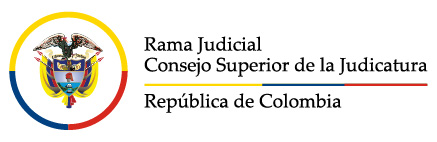 REMISION A EPSCiudad: __________________________ Fecha: ___________________________Señores EPS __________________________,De manera formal solicito se lleve a cabo valoración, diagnóstico y tratamiento, a que haya lugar, por la especialidad de Psiquiatría o el área de Psicología, al Servidor Judicial _____________________________________c.c. _____________________________A quien a través del Programa de Vigilancia Epidemiológica para el riesgo psicosocial se le ha detectado una impresión diagnóstica de la esfera mental y del comportamientoCordialmente,_______________________Médico Asesor Rama Judicial